В Е С Т Н И Кправовых актов органов местного самоуправлениямуниципального образования «Карамас-Пельгинское»№ 36 19 декабря 2017 годаОфициальное изданиеосновано в мае 2009 годаУдмуртская Республика, Киясовский район, д. Карамас-Пельга, 2017 год Вестник правовых актов органов местного самоуправления муниципального образования «Карамас-Пельгинское» издается в соответствии с решением Совета депутатов муниципального образования «Карамас-Пельгинское» от 06.05.2009 № 32 «Об учреждении средства массовой информации «Вестник правовых актов Карамас-Пельгинское».                                                 С О Д Е Р Ж А Н И Е:АДМИНИСТРАЦИЯ МУНИЦИПАЛЬНОГО ОБРАЗОВАНИЯ«КАРАМАС-ПЕЛЬГИНСКОЕ»ПОСТАНОВЛЕНИЕ 23 октября  2017 года                                                                                                             № 32д. Карамас-ПельгаО проведении культурно-массового мероприятия посвященного Дню народного ЕдинстваС целью организованного проведения мероприятий, посвященных 91-й годовщине со дня образования Киясовского района, Дню народного Единства, Дню государственности Удмуртской Республики, продолжения  национально-культурных традиций, в соответствии со ст., ст. 33, 34   Устава муниципального образования «Карамас-Пельгинское»ПОСТАНОВЛЯЮ:Провести 03 ноября 2017 года культурно-массовый праздник Утвердить состав организационного комитета в следующем составе:Бигбашев Г.Р. – глава МО «Карамас-Пельгинское»;Смирнов Н.И. – директор Карамас-Пельгинского Центра досуга;Краснов П.В.– художественный руководитель Карамас-Пельгинского Центра досуга.Самсонова Е.В. – специалист по работе с молодежью.Соловьева Л.А. - председатель Совета ветеранов.Оргкомитету разработать план проведения мероприятия.Подвести итоги конкурса по благоустройству согласно положения утвержденного постановлением администрации муниципального образования "Карамас-Пельгинское" от 28.03.2017 г. №10 «О проведении организованной санитарной очистки и противопожарных мероприятий на территории МО «Карамас-Пельгинское». Произвести награждение победителей конкурса.Постановление вступает в силу со дня подписания и подлежит опубликованию (обнародованию). Контроль за исполнением настоящего постановления оставляю за собой.Глава муниципального образования "Карамас-Пельгинское"        					                         Г.Р.Бигбашев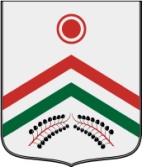 АДМИНИСТРАЦИЯ МУНИЦИПАЛЬНОГО ОБРАЗОВАНИЯ «КАРАМАС-ПЕЛЬГИНСКОЕ» КИЯСОВСКОГО РАЙОНА УДМУРТСКОЙ РЕСПУБЛИКИПОСТАНОВЛЕНИЕ23 октября 2017 года                                                                                                              № 34Д. Карамас-ПельгаОб утверждении Положения о порядке использования бюджетных ассигнований резервного фонда Администрации муниципального образования «Карамас-Пельгинское »В соответствии со  статьей 81 Бюджетного кодекса Российской Федерации, статьями 33, 34 Устава муниципального образования «Карамас-Пельгинское »ПОСТАНОВЛЯЮ:Утвердить Положение о порядке использования бюджетных ассигнований резервного фонда Администрации муниципального образования «Карамас-Пельгинское » (прилагается). Опубликовать настоящее постановление в Вестнике правовых актов органов местного самоуправления муниципального образования "Карамас-Пельгинское" и разместить на официальном сайте органов местного самоуправления МО «Киясовский район».Глава муниципального образования«Карамас-Пельгинское»                                                                                           Г.Р.БигбашевУТВЕРЖДЕНОпостановлением Администрации  МО «Карамас-Пельгинское »                                                                                                                                     от 23.10.2017 № 34                                                                       ПОЛОЖЕНИЕ                                                                                                                                               о порядке использования бюджетных ассигнований резервного фонда                                                                                                       Администрации  муниципального образования «Карамас-Пельгинское »1. ОБЩИЕ ПОЛОЖЕНИЯНастоящее Положение в соответствии со статьей 81 Бюджетного кодекса Российской Федерации устанавливает порядок использования бюджетных ассигнований резервного фонда Администрации муниципального образования «Карамас-Пельгинское ». Резервный фонд Администрации муниципального образования «Карамас-Пельгинское » является составной частью бюджета муниципального образования «Карамас-Пельгинское » и представляет собой обособленную часть расходов  местного бюджета.2. НАПРАВЛЕНИЕ РАСХОДОВАНИЯ СРЕДСТВ РЕЗЕРВНОГО ФОНДАБюджетные ассигнования резервного фонда Администрации муниципального образования «Карамас-Пельгинское » могут использоваться на финансовое обеспечение непредвиденных расходов, в том числе на:2.1. Проведение аварийно-восстановительных работ и иных мероприятий по ликвидации стихийных бедствий и непредвиденных ситуаций, включая расходы на расчистку снежных заносов в противопожарных целях.2.2.  Оказание материальной помощи гражданам, пострадавшим от стихийных бедствий, пожаров и других чрезвычайных ситуаций.2.3.  Проведение экстренных противоэпидемических мероприятий.2.4. Оказание финансовой помощи гражданам в случаях экстренной необходимости (болезнь, травма, гибель кормильца, ущерб от преступления).3. ПОРЯДОК РАСХОДОВАНИЯ СРЕДСТВ РЕЗЕРВНОГО ФОНДА3.1. Распределителем средств резервного фонда является Глава муниципального образования  «Карамас-Пельгинское ».3.2. Заявление о выделении средств из резервного фонда в случаях, указанных в пп. 2.1 и 2.3 настоящего Положения, подается на имя Главы муниципального образования должностными лицами органов государственной власти и местного самоуправления, а в случаях, указанных в пп. 2.2 и 2.4 настоящего Положения, гражданами, проживающими на территории муниципального образования. К заявлению прилагаются документы, подтверждающие факт наличия оснований, указанных в пунктах 2.1, 2.4, и соответствующие сметно-финансовые расчеты (расценки, чеки, справки) о необходимой сумме  финансовых средств.3.3. Заявления о выделении бюджетных ассигнований резервного фонда рассматриваются Главой муниципального образования и оформляются соответствующим распоряжением Администрации муниципального образования.4. ОТЧЕТ О РАСХОДОВАНИИ СРЕДСТВ РЕЗЕРВНОГО ФОНДА4.1. Отчет об использовании бюджетных ассигнований резервного фонда представляется в Совет депутатов муниципального образования «Карамас-Пельгинское » одновременно с годовым отчетом об исполнении бюджета муниципального образования «Карамас-Пельгинское ». ____________________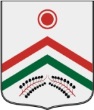 АДМИНИСТРАЦИЯ МУНИЦИПАЛЬНОГО ОБРАЗОВАНИЯ«КАРАМАС-ПЕЛЬГИНСКОЕ»КИЯСОВСКОГО РАЙОНА УДМУРТСКОЙ РЕСПУБЛИКИПОСТАНОВЛЕНИЕ15 декабря 2017 года                                                                                                               № 38д. Карамас-ПельгаОб организации и оборудовании площадокдля использования пиротехнических изделий     В целях безопасного использования  пиротехнических изделий на территории населенных пунктов муниципального образования «Карамас-Пельгинское», в соответствии со ст. ст. 33,34 Устава муниципального образования «Карамас-Пельгинское»                  ПОСТАНОВЛЯЮ:Организовать на территории МО Карамас-Пельгинское» на земельном участке  находящимся на набережной пруда «Центральный» в д. Карамас-Пельга в северо-западной части в 150 метрах от плотины площадку для безопасного использования пиротехнических изделий в соответствии с требованиями п. 13, 14 Правил пожарной безопасности при распространении и использовании пиротехнических изделий, утвержденных Постановлением правительства РФ от 22.12.2009 г. № 1052.Кожевникову А.А., уборщику территории МО в срок до 25 декабря 2017 года обустроить указанную площадку в соответствии с требованиями предъявляемых к пиротехническим изделиям 3 класса.Яковлевой Е.В. ведущему специалисту-эксперту администрации, составить график патрулирования указанной площадки в срок до 25декабря 2017года.Постановление от 01 декабря 2015 года №44 считать утратившим силу.Опубликовать настоящее постановление в Вестнике правовых актов органов местного самоуправления муниципального образования «Карамас-Пельгинское»Контроль за исполнением настоящего постановления оставляю за собой.Глава муниципального образования«Карамас-Пельгинское»»                                                                             Г.Р.БигбашевСОВЕТ ДЕПУТАТОВ МУНИЦИПАЛЬНОГО ОБРАЗОВАНИЯ «КАРАМАС-ПЕЛЬГИНСКОЕ» КИЯСОВСКОГО РАЙОНА УДМУРТСКОЙ РЕСПУБЛИКИРЕШЕНИЕО внесении изменений в решение Совета депутатов  муниципального образования «Карамас-Пельгинское»  от 22.12.2016 г. № 11«  О бюджете муниципального образования  «Карамас-Пельгинское» на 2017 год и на плановый период 2018 и 2019 годов»Принято Советом депутатов муниципального образования«Карамас-Пельгинское»                                                                           13 декабря  2017 годаД.Карамас-Пельга           В связи с поступлением в бюджет муниципального образования «Карамас-Пельгинское» дополнительных доходов, в   соответствии со ст. 25 Устава муниципального образования «Карамас-Пельгинское», Положением о бюджетном процессе в муниципальном образовании «Карамас-Пельгинское»  Совет депутатов                   РЕШАЕТ:	                  1. Внести следующие изменения в решение Совета депутатов муниципального образования «Карамас-Пельгинское» от 22.12.2016 № 11 «О бюджете муниципального образования «Карамас-Пельгинское» на 2017 год и на плановый период 2018 и 2019 годов»:1. в пункте 1:  		  - в подпункте 1 цифры «2990» заменить цифрами «3220,7»,              - в подпункте 2 цифры «2990» заменить цифрами «3220,7»,    2. Внести изменения в приложения 1,2,5,6,7  к вышеназванному решению (прилагаются).    3.  Настоящее решение вступает в силу со дня его принятия    4. Опубликовать настоящее решение в Вестнике правовых актов органов местного самоуправления муниципального образования «Карамас-Пельгинское».Глава муниципального образования	   «Карамас-Пельгинское»                                                                                          Г.Р. Бигбашевд. Карамас-Пельга13 декабря 2017 года №32Адрес редакции:427845, Удмуртская Республика, Киясовский район, д. Карамас-Пельга, ул. 50 лет Октября, дом 20Телефон  6-61- 85_____________________________________________________________________Подписано в печать 19.12.2017 г.Тираж  5 экз.	___________________________________________________________________Отпечатано в Совете депутатов муниципального образования «Карамас-Пельгинское»427845, Удмуртская Республика, Киясовский район, д. Карамас-Пельга, ул. 50 лет Октября, 20ПОСТАНОВЛЕНИЯСтр.О проведении культурно-массового мероприятия посвященного Дню народного Единства2Об утверждении Положения о порядке использования бюджетных ассигнований резервного фонда Администрации муниципального образования «Карамас-Пельгинское »3Об организации и оборудовании площадокдля использования пиротехнических изделий5РЕШЕНИЯ СОВЕТА ДЕПУТАТОВО внесении изменении в решение Совета депутатов МО «Карамас-Пельгинское» от 22.12.2017 года №11 «О бюджете МО «Карамас-Пельгинское» на 2017 г. и на плановый период 2018 и 2019г.г.6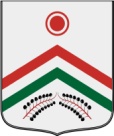 Приложение 1- доходыПриложение 1- доходык  решению Совета депутатовк  решению Совета депутатовмуниципального образования "Карамас Пельгинское"муниципального образования "Карамас Пельгинское"Киясовского районаКиясовского районаот 22.12.2016 года  № 11от 22.12.2016 года  № 11Доходы бюджета муниципального образования "Карамас-Пельгинское" на 2017 годДоходы бюджета муниципального образования "Карамас-Пельгинское" на 2017 годДоходы бюджета муниципального образования "Карамас-Пельгинское" на 2017 годДоходы бюджета муниципального образования "Карамас-Пельгинское" на 2017 годДоходы бюджета муниципального образования "Карамас-Пельгинское" на 2017 годДоходы бюджета муниципального образования "Карамас-Пельгинское" на 2017 годДоходы бюджета муниципального образования "Карамас-Пельгинское" на 2017 годКод БКДКод БКДКод БКДКод БКДНаименованиеНаименованиеСумма изменений(+,-)10000000000000000НАЛОГОВЫЕ И НЕНАЛОГОВЫЕ ДОХОДЫНАЛОГОВЫЕ И НЕНАЛОГОВЫЕ ДОХОДЫ20010100000000000000НАЛОГИ НА ПРИБЫЛЬ, ДОХОДЫНАЛОГИ НА ПРИБЫЛЬ, ДОХОДЫ-1010102010010000110Налог на доходы физических лиц с доходов, источником которых является налоговый агент, за исключением доходов, в отношении которых исчисление и уплата налога осуществляются в соответствии со статьями 227, 2271 и 228 Налогового кодекса Российской ФедерацииНалог на доходы физических лиц с доходов, источником которых является налоговый агент, за исключением доходов, в отношении которых исчисление и уплата налога осуществляются в соответствии со статьями 227, 2271 и 228 Налогового кодекса Российской Федерации-1010600000000000000НАЛОГИ НА ИМУЩЕСТВОНАЛОГИ НА ИМУЩЕСТВО20010601030100000110Налог на имущество физических лиц, взимаемый по ставкам, применяемым к объектам налогообложения, расположенным в границах сельских поселенийНалог на имущество физических лиц, взимаемый по ставкам, применяемым к объектам налогообложения, расположенным в границах сельских поселений1510606033100000110Земельный налог с организаций, обладающих земельным участком, расположенным в границах сельских  поселенийЗемельный налог с организаций, обладающих земельным участком, расположенным в границах сельских  поселений18010606043100000110Земельный налог с физических лиц, обладающих земельным участком, расположенным в границах сельских поселенийЗемельный налог с физических лиц, обладающих земельным участком, расположенным в границах сельских поселений511400000000000000Доходы от продажи материальных  и нематериальных активовДоходы от продажи материальных  и нематериальных активов1011406025100000430Доходы от продажи земельных участков находящихся в собственности сельских поселений (за исключением земельных участков муниципальных бюджетных и автономных учреждений)Доходы от продажи земельных участков находящихся в собственности сельских поселений (за исключением земельных участков муниципальных бюджетных и автономных учреждений)1020000000000000000БЕЗВОЗМЕЗДНЫЕ ПОСТУПЛЕНИЯБЕЗВОЗМЕЗДНЫЕ ПОСТУПЛЕНИЯ30,720200000000000000Безвозмездные поступления от других бюджетов бюджетной системы Российской ФедерацииБезвозмездные поступления от других бюджетов бюджетной системы Российской Федерации30,720215002100000151Дотации бюджетам на поддержку мер по обеспечению сбалансированности бюджетовДотации бюджетам на поддержку мер по обеспечению сбалансированности бюджетов0,720249999100000151Прочие межбюджетные трансфертыПрочие межбюджетные трансферты30ИТОГО ДОХОДОВИТОГО ДОХОДОВ230,7ДЕФИЦИТ(-) ПРОФИЦИТ(+)ДЕФИЦИТ(-) ПРОФИЦИТ(+)0БАЛАНСБАЛАНС230,7Изменения в приложение №1 расходы к решению Совета депутатовМуниципального образования "Карамас-Пельгинское"Киясовского района Удмуртской Республикиот 22.12.2016 года  № 11Изменения в приложение №1 расходы к решению Совета депутатовМуниципального образования "Карамас-Пельгинское"Киясовского района Удмуртской Республикиот 22.12.2016 года  № 11Изменения в приложение №1 расходы к решению Совета депутатовМуниципального образования "Карамас-Пельгинское"Киясовского района Удмуртской Республикиот 22.12.2016 года  № 11Изменения в приложение №1 расходы к решению Совета депутатовМуниципального образования "Карамас-Пельгинское"Киясовского района Удмуртской Республикиот 22.12.2016 года  № 11Изменения в приложение №1 расходы к решению Совета депутатовМуниципального образования "Карамас-Пельгинское"Киясовского района Удмуртской Республикиот 22.12.2016 года  № 11Изменения в приложение №1 расходы к решению Совета депутатовМуниципального образования "Карамас-Пельгинское"Киясовского района Удмуртской Республикиот 22.12.2016 года  № 11Изменения в приложение №1 расходы к решению Совета депутатовМуниципального образования "Карамас-Пельгинское"Киясовского района Удмуртской Республикиот 22.12.2016 года  № 11Изменения в приложение №1 расходы к решению Совета депутатовМуниципального образования "Карамас-Пельгинское"Киясовского района Удмуртской Республикиот 22.12.2016 года  № 11Изменения в приложение №1 расходы к решению Совета депутатовМуниципального образования "Карамас-Пельгинское"Киясовского района Удмуртской Республикиот 22.12.2016 года  № 11Изменения в приложение №1 расходы к решению Совета депутатовМуниципального образования "Карамас-Пельгинское"Киясовского района Удмуртской Республикиот 22.12.2016 года  № 11Изменения в приложение №1 расходы к решению Совета депутатовМуниципального образования "Карамас-Пельгинское"Киясовского района Удмуртской Республикиот 22.12.2016 года  № 11Изменения в приложение №1 расходы к решению Совета депутатовМуниципального образования "Карамас-Пельгинское"Киясовского района Удмуртской Республикиот 22.12.2016 года  № 11Изменения в приложение №1 расходы к решению Совета депутатовМуниципального образования "Карамас-Пельгинское"Киясовского района Удмуртской Республикиот 22.12.2016 года  № 11Изменения в приложение №1 расходы к решению Совета депутатовМуниципального образования "Карамас-Пельгинское"Киясовского района Удмуртской Республикиот 22.12.2016 года  № 11Изменения в приложение №1 расходы к решению Совета депутатовМуниципального образования "Карамас-Пельгинское"Киясовского района Удмуртской Республикиот 22.12.2016 года  № 11Изменения в приложение №1 расходы к решению Совета депутатовМуниципального образования "Карамас-Пельгинское"Киясовского района Удмуртской Республикиот 22.12.2016 года  № 11Изменения в приложение №1 расходы к решению Совета депутатовМуниципального образования "Карамас-Пельгинское"Киясовского района Удмуртской Республикиот 22.12.2016 года  № 11Изменения в приложение №1 расходы к решению Совета депутатовМуниципального образования "Карамас-Пельгинское"Киясовского района Удмуртской Республикиот 22.12.2016 года  № 11Изменения в приложение №1 расходы к решению Совета депутатовМуниципального образования "Карамас-Пельгинское"Киясовского района Удмуртской Республикиот 22.12.2016 года  № 11Изменения в приложение №1 расходы к решению Совета депутатовМуниципального образования "Карамас-Пельгинское"Киясовского района Удмуртской Республикиот 22.12.2016 года  № 11Изменения в приложение №1 расходы к решению Совета депутатовМуниципального образования "Карамас-Пельгинское"Киясовского района Удмуртской Республикиот 22.12.2016 года  № 11Изменения в приложение №1 расходы к решению Совета депутатовМуниципального образования "Карамас-Пельгинское"Киясовского района Удмуртской Республикиот 22.12.2016 года  № 11Изменения в приложение №1 расходы к решению Совета депутатовМуниципального образования "Карамас-Пельгинское"Киясовского района Удмуртской Республикиот 22.12.2016 года  № 11Изменения в приложение №1 расходы к решению Совета депутатовМуниципального образования "Карамас-Пельгинское"Киясовского района Удмуртской Республикиот 22.12.2016 года  № 11Изменения в приложение №1 расходы к решению Совета депутатовМуниципального образования "Карамас-Пельгинское"Киясовского района Удмуртской Республикиот 22.12.2016 года  № 11Изменения в приложение №1 расходы к решению Совета депутатовМуниципального образования "Карамас-Пельгинское"Киясовского района Удмуртской Республикиот 22.12.2016 года  № 11Изменения в приложение №1 расходы к решению Совета депутатовМуниципального образования "Карамас-Пельгинское"Киясовского района Удмуртской Республикиот 22.12.2016 года  № 11Изменения в приложение №1 расходы к решению Совета депутатовМуниципального образования "Карамас-Пельгинское"Киясовского района Удмуртской Республикиот 22.12.2016 года  № 11Изменения в приложение №1 расходы к решению Совета депутатовМуниципального образования "Карамас-Пельгинское"Киясовского района Удмуртской Республикиот 22.12.2016 года  № 11Изменения в приложение №1 расходы к решению Совета депутатовМуниципального образования "Карамас-Пельгинское"Киясовского района Удмуртской Республикиот 22.12.2016 года  № 11Изменения в приложение №1 расходы к решению Совета депутатовМуниципального образования "Карамас-Пельгинское"Киясовского района Удмуртской Республикиот 22.12.2016 года  № 11Изменения в приложение №1 расходы к решению Совета депутатовМуниципального образования "Карамас-Пельгинское"Киясовского района Удмуртской Республикиот 22.12.2016 года  № 11Изменения в приложение №1 расходы к решению Совета депутатовМуниципального образования "Карамас-Пельгинское"Киясовского района Удмуртской Республикиот 22.12.2016 года  № 11Изменения в приложение №1 расходы к решению Совета депутатовМуниципального образования "Карамас-Пельгинское"Киясовского района Удмуртской Республикиот 22.12.2016 года  № 11Изменения в приложение №1 расходы к решению Совета депутатовМуниципального образования "Карамас-Пельгинское"Киясовского района Удмуртской Республикиот 22.12.2016 года  № 11Изменения в приложение №1 расходы к решению Совета депутатовМуниципального образования "Карамас-Пельгинское"Киясовского района Удмуртской Республикиот 22.12.2016 года  № 11Изменения в приложение №1 расходы к решению Совета депутатовМуниципального образования "Карамас-Пельгинское"Киясовского района Удмуртской Республикиот 22.12.2016 года  № 11Изменения в приложение №1 расходы к решению Совета депутатовМуниципального образования "Карамас-Пельгинское"Киясовского района Удмуртской Республикиот 22.12.2016 года  № 11Изменения в приложение №1 расходы к решению Совета депутатовМуниципального образования "Карамас-Пельгинское"Киясовского района Удмуртской Республикиот 22.12.2016 года  № 11Изменения в приложение №1 расходы к решению Совета депутатовМуниципального образования "Карамас-Пельгинское"Киясовского района Удмуртской Республикиот 22.12.2016 года  № 11Изменения в приложение №1 расходы к решению Совета депутатовМуниципального образования "Карамас-Пельгинское"Киясовского района Удмуртской Республикиот 22.12.2016 года  № 11Изменения в приложение №1 расходы к решению Совета депутатовМуниципального образования "Карамас-Пельгинское"Киясовского района Удмуртской Республикиот 22.12.2016 года  № 11Изменения в приложение №1 расходы к решению Совета депутатовМуниципального образования "Карамас-Пельгинское"Киясовского района Удмуртской Республикиот 22.12.2016 года  № 11Изменения в приложение №1 расходы к решению Совета депутатовМуниципального образования "Карамас-Пельгинское"Киясовского района Удмуртской Республикиот 22.12.2016 года  № 11Изменения в приложение №1 расходы к решению Совета депутатовМуниципального образования "Карамас-Пельгинское"Киясовского района Удмуртской Республикиот 22.12.2016 года  № 11Изменения в приложение №1 расходы к решению Совета депутатовМуниципального образования "Карамас-Пельгинское"Киясовского района Удмуртской Республикиот 22.12.2016 года  № 11Изменения в приложение №1 расходы к решению Совета депутатовМуниципального образования "Карамас-Пельгинское"Киясовского района Удмуртской Республикиот 22.12.2016 года  № 11Изменения в приложение №1 расходы к решению Совета депутатовМуниципального образования "Карамас-Пельгинское"Киясовского района Удмуртской Республикиот 22.12.2016 года  № 11Изменения в приложение №1 расходы к решению Совета депутатовМуниципального образования "Карамас-Пельгинское"Киясовского района Удмуртской Республикиот 22.12.2016 года  № 11Изменения в приложение №1 расходы к решению Совета депутатовМуниципального образования "Карамас-Пельгинское"Киясовского района Удмуртской Республикиот 22.12.2016 года  № 11Изменения в приложение №1 расходы к решению Совета депутатовМуниципального образования "Карамас-Пельгинское"Киясовского района Удмуртской Республикиот 22.12.2016 года  № 11Изменения в приложение №1 расходы к решению Совета депутатовМуниципального образования "Карамас-Пельгинское"Киясовского района Удмуртской Республикиот 22.12.2016 года  № 11Изменения в приложение №1 расходы к решению Совета депутатовМуниципального образования "Карамас-Пельгинское"Киясовского района Удмуртской Республикиот 22.12.2016 года  № 11Изменения в приложение №1 расходы к решению Совета депутатовМуниципального образования "Карамас-Пельгинское"Киясовского района Удмуртской Республикиот 22.12.2016 года  № 11Изменения в приложение №1 расходы к решению Совета депутатовМуниципального образования "Карамас-Пельгинское"Киясовского района Удмуртской Республикиот 22.12.2016 года  № 11Изменения в приложение №1 расходы к решению Совета депутатовМуниципального образования "Карамас-Пельгинское"Киясовского района Удмуртской Республикиот 22.12.2016 года  № 11Изменения в приложение №1 расходы к решению Совета депутатовМуниципального образования "Карамас-Пельгинское"Киясовского района Удмуртской Республикиот 22.12.2016 года  № 11Изменения в приложение №1 расходы к решению Совета депутатовМуниципального образования "Карамас-Пельгинское"Киясовского района Удмуртской Республикиот 22.12.2016 года  № 11Изменения в приложение №1 расходы к решению Совета депутатовМуниципального образования "Карамас-Пельгинское"Киясовского района Удмуртской Республикиот 22.12.2016 года  № 11Изменения в приложение №1 расходы к решению Совета депутатовМуниципального образования "Карамас-Пельгинское"Киясовского района Удмуртской Республикиот 22.12.2016 года  № 11Изменения в приложение №1 расходы к решению Совета депутатовМуниципального образования "Карамас-Пельгинское"Киясовского района Удмуртской Республикиот 22.12.2016 года  № 11Изменения в приложение №1 расходы к решению Совета депутатовМуниципального образования "Карамас-Пельгинское"Киясовского района Удмуртской Республикиот 22.12.2016 года  № 11Изменения в приложение №1 расходы к решению Совета депутатовМуниципального образования "Карамас-Пельгинское"Киясовского района Удмуртской Республикиот 22.12.2016 года  № 11Изменения в приложение №1 расходы к решению Совета депутатовМуниципального образования "Карамас-Пельгинское"Киясовского района Удмуртской Республикиот 22.12.2016 года  № 11Изменения в приложение №1 расходы к решению Совета депутатовМуниципального образования "Карамас-Пельгинское"Киясовского района Удмуртской Республикиот 22.12.2016 года  № 11Изменения в приложение №1 расходы к решению Совета депутатовМуниципального образования "Карамас-Пельгинское"Киясовского района Удмуртской Республикиот 22.12.2016 года  № 11Изменения в приложение №1 расходы к решению Совета депутатовМуниципального образования "Карамас-Пельгинское"Киясовского района Удмуртской Республикиот 22.12.2016 года  № 11Изменения в приложение №1 расходы к решению Совета депутатовМуниципального образования "Карамас-Пельгинское"Киясовского района Удмуртской Республикиот 22.12.2016 года  № 11Изменения в приложение №1 расходы к решению Совета депутатовМуниципального образования "Карамас-Пельгинское"Киясовского района Удмуртской Республикиот 22.12.2016 года  № 11Изменения в приложение №1 расходы к решению Совета депутатовМуниципального образования "Карамас-Пельгинское"Киясовского района Удмуртской Республикиот 22.12.2016 года  № 11Изменения в приложение №1 расходы к решению Совета депутатовМуниципального образования "Карамас-Пельгинское"Киясовского района Удмуртской Республикиот 22.12.2016 года  № 11Изменения в приложение №1 расходы к решению Совета депутатовМуниципального образования "Карамас-Пельгинское"Киясовского района Удмуртской Республикиот 22.12.2016 года  № 11Изменения в приложение №1 расходы к решению Совета депутатовМуниципального образования "Карамас-Пельгинское"Киясовского района Удмуртской Республикиот 22.12.2016 года  № 11Изменения в приложение №1 расходы к решению Совета депутатовМуниципального образования "Карамас-Пельгинское"Киясовского района Удмуртской Республикиот 22.12.2016 года  № 11Изменения в приложение №1 расходы к решению Совета депутатовМуниципального образования "Карамас-Пельгинское"Киясовского района Удмуртской Республикиот 22.12.2016 года  № 11Изменения в приложение №1 расходы к решению Совета депутатовМуниципального образования "Карамас-Пельгинское"Киясовского района Удмуртской Республикиот 22.12.2016 года  № 11Изменения в приложение №1 расходы к решению Совета депутатовМуниципального образования "Карамас-Пельгинское"Киясовского района Удмуртской Республикиот 22.12.2016 года  № 11Изменения в приложение №1 расходы к решению Совета депутатовМуниципального образования "Карамас-Пельгинское"Киясовского района Удмуртской Республикиот 22.12.2016 года  № 11Изменения в приложение №1 расходы к решению Совета депутатовМуниципального образования "Карамас-Пельгинское"Киясовского района Удмуртской Республикиот 22.12.2016 года  № 11Изменения в приложение №1 расходы к решению Совета депутатовМуниципального образования "Карамас-Пельгинское"Киясовского района Удмуртской Республикиот 22.12.2016 года  № 11Изменения в приложение №1 расходы к решению Совета депутатовМуниципального образования "Карамас-Пельгинское"Киясовского района Удмуртской Республикиот 22.12.2016 года  № 11Изменения в приложение №1 расходы к решению Совета депутатовМуниципального образования "Карамас-Пельгинское"Киясовского района Удмуртской Республикиот 22.12.2016 года  № 11Изменения в приложение №1 расходы к решению Совета депутатовМуниципального образования "Карамас-Пельгинское"Киясовского района Удмуртской Республикиот 22.12.2016 года  № 11Изменения в приложение №1 расходы к решению Совета депутатовМуниципального образования "Карамас-Пельгинское"Киясовского района Удмуртской Республикиот 22.12.2016 года  № 11Изменения в приложение №1 расходы к решению Совета депутатовМуниципального образования "Карамас-Пельгинское"Киясовского района Удмуртской Республикиот 22.12.2016 года  № 11Изменения в приложение №1 расходы к решению Совета депутатовМуниципального образования "Карамас-Пельгинское"Киясовского района Удмуртской Республикиот 22.12.2016 года  № 11Изменения в приложение №1 расходы к решению Совета депутатовМуниципального образования "Карамас-Пельгинское"Киясовского района Удмуртской Республикиот 22.12.2016 года  № 11Изменения в приложение №1 расходы к решению Совета депутатовМуниципального образования "Карамас-Пельгинское"Киясовского района Удмуртской Республикиот 22.12.2016 года  № 11Изменения в приложение №1 расходы к решению Совета депутатовМуниципального образования "Карамас-Пельгинское"Киясовского района Удмуртской Республикиот 22.12.2016 года  № 11Изменения в приложение №1 расходы к решению Совета депутатовМуниципального образования "Карамас-Пельгинское"Киясовского района Удмуртской Республикиот 22.12.2016 года  № 11Изменения в приложение №1 расходы к решению Совета депутатовМуниципального образования "Карамас-Пельгинское"Киясовского района Удмуртской Республикиот 22.12.2016 года  № 11Изменения в приложение №1 расходы к решению Совета депутатовМуниципального образования "Карамас-Пельгинское"Киясовского района Удмуртской Республикиот 22.12.2016 года  № 11Изменения в приложение №1 расходы к решению Совета депутатовМуниципального образования "Карамас-Пельгинское"Киясовского района Удмуртской Республикиот 22.12.2016 года  № 11Изменения в приложение №1 расходы к решению Совета депутатовМуниципального образования "Карамас-Пельгинское"Киясовского района Удмуртской Республикиот 22.12.2016 года  № 11Изменения в приложение №1 расходы к решению Совета депутатовМуниципального образования "Карамас-Пельгинское"Киясовского района Удмуртской Республикиот 22.12.2016 года  № 11Функциональная классификация расходов бюджета муниципального образования "Карамас- Пельгинское" на 2017 годФункциональная классификация расходов бюджета муниципального образования "Карамас- Пельгинское" на 2017 годФункциональная классификация расходов бюджета муниципального образования "Карамас- Пельгинское" на 2017 годФункциональная классификация расходов бюджета муниципального образования "Карамас- Пельгинское" на 2017 годФункциональная классификация расходов бюджета муниципального образования "Карамас- Пельгинское" на 2017 годФункциональная классификация расходов бюджета муниципального образования "Карамас- Пельгинское" на 2017 годФункциональная классификация расходов бюджета муниципального образования "Карамас- Пельгинское" на 2017 годФункциональная классификация расходов бюджета муниципального образования "Карамас- Пельгинское" на 2017 годФункциональная классификация расходов бюджета муниципального образования "Карамас- Пельгинское" на 2017 годФункциональная классификация расходов бюджета муниципального образования "Карамас- Пельгинское" на 2017 годФункциональная классификация расходов бюджета муниципального образования "Карамас- Пельгинское" на 2017 годФункциональная классификация расходов бюджета муниципального образования "Карамас- Пельгинское" на 2017 годФункциональная классификация расходов бюджета муниципального образования "Карамас- Пельгинское" на 2017 годФункциональная классификация расходов бюджета муниципального образования "Карамас- Пельгинское" на 2017 годФункциональная классификация расходов бюджета муниципального образования "Карамас- Пельгинское" на 2017 годФункциональная классификация расходов бюджета муниципального образования "Карамас- Пельгинское" на 2017 годФункциональная классификация расходов бюджета муниципального образования "Карамас- Пельгинское" на 2017 годФункциональная классификация расходов бюджета муниципального образования "Карамас- Пельгинское" на 2017 годФункциональная классификация расходов бюджета муниципального образования "Карамас- Пельгинское" на 2017 годФункциональная классификация расходов бюджета муниципального образования "Карамас- Пельгинское" на 2017 годФункциональная классификация расходов бюджета муниципального образования "Карамас- Пельгинское" на 2017 годФункциональная классификация расходов бюджета муниципального образования "Карамас- Пельгинское" на 2017 годтыс. руб.тыс. руб.тыс. руб.тыс. руб.тыс. руб.тыс. руб.тыс. руб.РазделРазделПодразделСумма изменений (+,-)Сумма изменений (+,-)Сумма изменений (+,-)Сумма изменений (+,-)Сумма изменений (+,-)Сумма изменений (+,-)Сумма изменений (+,-)010100Общегосударственные вопросыОбщегосударственные вопросыОбщегосударственные вопросыОбщегосударственные вопросыОбщегосударственные вопросыОбщегосударственные вопросыОбщегосударственные вопросыОбщегосударственные вопросыОбщегосударственные вопросыОбщегосударственные вопросыОбщегосударственные вопросыОбщегосударственные вопросы230,7230,7230,7230,7230,7230,7230,7010104Функционирование Правительства Российской Федерации, высших исполнительных органов государственной власти субъектов Российской Федерации, местных администрацийФункционирование Правительства Российской Федерации, высших исполнительных органов государственной власти субъектов Российской Федерации, местных администрацийФункционирование Правительства Российской Федерации, высших исполнительных органов государственной власти субъектов Российской Федерации, местных администрацийФункционирование Правительства Российской Федерации, высших исполнительных органов государственной власти субъектов Российской Федерации, местных администрацийФункционирование Правительства Российской Федерации, высших исполнительных органов государственной власти субъектов Российской Федерации, местных администрацийФункционирование Правительства Российской Федерации, высших исполнительных органов государственной власти субъектов Российской Федерации, местных администрацийФункционирование Правительства Российской Федерации, высших исполнительных органов государственной власти субъектов Российской Федерации, местных администрацийФункционирование Правительства Российской Федерации, высших исполнительных органов государственной власти субъектов Российской Федерации, местных администрацийФункционирование Правительства Российской Федерации, высших исполнительных органов государственной власти субъектов Российской Федерации, местных администрацийФункционирование Правительства Российской Федерации, высших исполнительных органов государственной власти субъектов Российской Федерации, местных администрацийФункционирование Правительства Российской Федерации, высших исполнительных органов государственной власти субъектов Российской Федерации, местных администрацийФункционирование Правительства Российской Федерации, высших исполнительных органов государственной власти субъектов Российской Федерации, местных администраций30,730,730,730,730,730,730,7010113Другие общегосударственные вопросыДругие общегосударственные вопросыДругие общегосударственные вопросыДругие общегосударственные вопросыДругие общегосударственные вопросыДругие общегосударственные вопросыДругие общегосударственные вопросыДругие общегосударственные вопросыДругие общегосударственные вопросыДругие общегосударственные вопросыДругие общегосударственные вопросыДругие общегосударственные вопросы200200200200200200200ИтогоИтогоИтогоИтогоИтогоИтогоИтогоИтогоИтогоИтогоИтогоИтого230,7230,7230,7230,7230,7230,7230,7Всего расходовВсего расходовВсего расходовВсего расходовВсего расходовВсего расходовВсего расходовВсего расходовВсего расходовВсего расходовВсего расходовВсего расходов230,7230,7230,7230,7230,7230,7230,7Изменения в приложение № 2Изменения в приложение № 2Изменения в приложение № 2Изменения в приложение № 2Изменения в приложение № 2Изменения в приложение № 2Изменения в приложение № 2Изменения в приложение № 2Изменения в приложение № 2Изменения в приложение № 2Изменения в приложение № 2Изменения в приложение № 2Изменения в приложение № 2Изменения в приложение № 2Изменения в приложение № 2Изменения в приложение № 2Изменения в приложение № 2к  решению Совета депутатовк  решению Совета депутатовк  решению Совета депутатовк  решению Совета депутатовк  решению Совета депутатовк  решению Совета депутатовк  решению Совета депутатовк  решению Совета депутатовк  решению Совета депутатовк  решению Совета депутатовк  решению Совета депутатовк  решению Совета депутатовк  решению Совета депутатовк  решению Совета депутатовк  решению Совета депутатовк  решению Совета депутатовк  решению Совета депутатовМуниципального образования "Карамас Пельгинское"Муниципального образования "Карамас Пельгинское"Муниципального образования "Карамас Пельгинское"Муниципального образования "Карамас Пельгинское"Муниципального образования "Карамас Пельгинское"Муниципального образования "Карамас Пельгинское"Муниципального образования "Карамас Пельгинское"Муниципального образования "Карамас Пельгинское"Муниципального образования "Карамас Пельгинское"Муниципального образования "Карамас Пельгинское"Муниципального образования "Карамас Пельгинское"Муниципального образования "Карамас Пельгинское"Муниципального образования "Карамас Пельгинское"Муниципального образования "Карамас Пельгинское"Муниципального образования "Карамас Пельгинское"Муниципального образования "Карамас Пельгинское"Муниципального образования "Карамас Пельгинское"                                                            Киясовского района УР                                                            Киясовского района УР                                                            Киясовского района УР                                                            Киясовского района УР                                                            Киясовского района УР                                                            Киясовского района УР                                                            Киясовского района УР                                                            Киясовского района УР                                                            Киясовского района УР                                                            Киясовского района УР                                                            Киясовского района УР                                                            Киясовского района УР                                                            Киясовского района УР                                                            Киясовского района УР                                                            Киясовского района УР                                                            Киясовского района УР                                                            Киясовского района УРот 22.12.2016 года  № 11от 22.12.2016 года  № 11от 22.12.2016 года  № 11от 22.12.2016 года  № 11от 22.12.2016 года  № 11от 22.12.2016 года  № 11от 22.12.2016 года  № 11от 22.12.2016 года  № 11от 22.12.2016 года  № 11от 22.12.2016 года  № 11от 22.12.2016 года  № 11от 22.12.2016 года  № 11от 22.12.2016 года  № 11от 22.12.2016 года  № 11от 22.12.2016 года  № 11от 22.12.2016 года  № 11от 22.12.2016 года  № 11Источники финансирования дефицита бюджета муниципального образования  Источники финансирования дефицита бюджета муниципального образования  Источники финансирования дефицита бюджета муниципального образования  Источники финансирования дефицита бюджета муниципального образования  Источники финансирования дефицита бюджета муниципального образования  Источники финансирования дефицита бюджета муниципального образования  Источники финансирования дефицита бюджета муниципального образования  Источники финансирования дефицита бюджета муниципального образования  Источники финансирования дефицита бюджета муниципального образования  Источники финансирования дефицита бюджета муниципального образования  Источники финансирования дефицита бюджета муниципального образования  Источники финансирования дефицита бюджета муниципального образования  Источники финансирования дефицита бюджета муниципального образования  Источники финансирования дефицита бюджета муниципального образования  Источники финансирования дефицита бюджета муниципального образования  Источники финансирования дефицита бюджета муниципального образования  Источники финансирования дефицита бюджета муниципального образования  Источники финансирования дефицита бюджета муниципального образования  Источники финансирования дефицита бюджета муниципального образования  Источники финансирования дефицита бюджета муниципального образования  «Карамас-Пельгинское» на 2017 год«Карамас-Пельгинское» на 2017 год«Карамас-Пельгинское» на 2017 год«Карамас-Пельгинское» на 2017 год«Карамас-Пельгинское» на 2017 год«Карамас-Пельгинское» на 2017 год«Карамас-Пельгинское» на 2017 год«Карамас-Пельгинское» на 2017 год«Карамас-Пельгинское» на 2017 год«Карамас-Пельгинское» на 2017 год«Карамас-Пельгинское» на 2017 год«Карамас-Пельгинское» на 2017 год«Карамас-Пельгинское» на 2017 год«Карамас-Пельгинское» на 2017 год«Карамас-Пельгинское» на 2017 год«Карамас-Пельгинское» на 2017 год«Карамас-Пельгинское» на 2017 год«Карамас-Пельгинское» на 2017 год«Карамас-Пельгинское» на 2017 год«Карамас-Пельгинское» на 2017 годКод бюджетной классификацииКод бюджетной классификацииКод бюджетной классификацииНаименованиеНаименованиеНаименованиеНаименованиеНаименованиеНаименованиеНаименованиеНаименованиеНаименованиеНаименованиеНаименованиеНаименованиеНаименованиеНаименованиеНаименованиеСумма изменений (+,-)Сумма изменений (+,-)Всего источников финансирования дефицита бюджета Всего источников финансирования дефицита бюджета Всего источников финансирования дефицита бюджета Всего источников финансирования дефицита бюджета Всего источников финансирования дефицита бюджета Всего источников финансирования дефицита бюджета Всего источников финансирования дефицита бюджета Всего источников финансирования дефицита бюджета Всего источников финансирования дефицита бюджета Всего источников финансирования дефицита бюджета Всего источников финансирования дефицита бюджета Всего источников финансирования дефицита бюджета Всего источников финансирования дефицита бюджета Всего источников финансирования дефицита бюджета Всего источников финансирования дефицита бюджета 00в том числев том числев том числев том числев том числев том числев том числев том числев том числев том числев том числев том числев том числев том числев том числе01 05 00 00 00 0000 00001 05 00 00 00 0000 00001 05 00 00 00 0000 000Изменение остатков на счетах по учету средств бюджетовИзменение остатков на счетах по учету средств бюджетовИзменение остатков на счетах по учету средств бюджетовИзменение остатков на счетах по учету средств бюджетовИзменение остатков на счетах по учету средств бюджетовИзменение остатков на счетах по учету средств бюджетовИзменение остатков на счетах по учету средств бюджетовИзменение остатков на счетах по учету средств бюджетовИзменение остатков на счетах по учету средств бюджетовИзменение остатков на счетах по учету средств бюджетовИзменение остатков на счетах по учету средств бюджетовИзменение остатков на счетах по учету средств бюджетовИзменение остатков на счетах по учету средств бюджетовИзменение остатков на счетах по учету средств бюджетовИзменение остатков на счетах по учету средств бюджетов0001 05 00 00 00 0000 50001 05 00 00 00 0000 50001 05 00 00 00 0000 500Увеличение остатков средств бюджетовУвеличение остатков средств бюджетовУвеличение остатков средств бюджетовУвеличение остатков средств бюджетовУвеличение остатков средств бюджетовУвеличение остатков средств бюджетовУвеличение остатков средств бюджетовУвеличение остатков средств бюджетовУвеличение остатков средств бюджетовУвеличение остатков средств бюджетовУвеличение остатков средств бюджетовУвеличение остатков средств бюджетовУвеличение остатков средств бюджетовУвеличение остатков средств бюджетовУвеличение остатков средств бюджетов230,7230,701 05 02 00 00 0000 50001 05 02 00 00 0000 50001 05 02 00 00 0000 500Увеличение прочих остатков средств бюджетовУвеличение прочих остатков средств бюджетовУвеличение прочих остатков средств бюджетовУвеличение прочих остатков средств бюджетовУвеличение прочих остатков средств бюджетовУвеличение прочих остатков средств бюджетовУвеличение прочих остатков средств бюджетовУвеличение прочих остатков средств бюджетовУвеличение прочих остатков средств бюджетовУвеличение прочих остатков средств бюджетовУвеличение прочих остатков средств бюджетовУвеличение прочих остатков средств бюджетовУвеличение прочих остатков средств бюджетовУвеличение прочих остатков средств бюджетовУвеличение прочих остатков средств бюджетов230,7230,701 05 02 01 00 0000 51001 05 02 01 00 0000 51001 05 02 01 00 0000 510Увеличение прочих остатков денежных средств бюджетовУвеличение прочих остатков денежных средств бюджетовУвеличение прочих остатков денежных средств бюджетовУвеличение прочих остатков денежных средств бюджетовУвеличение прочих остатков денежных средств бюджетовУвеличение прочих остатков денежных средств бюджетовУвеличение прочих остатков денежных средств бюджетовУвеличение прочих остатков денежных средств бюджетовУвеличение прочих остатков денежных средств бюджетовУвеличение прочих остатков денежных средств бюджетовУвеличение прочих остатков денежных средств бюджетовУвеличение прочих остатков денежных средств бюджетовУвеличение прочих остатков денежных средств бюджетовУвеличение прочих остатков денежных средств бюджетовУвеличение прочих остатков денежных средств бюджетов230,7230,701 05 02 01 10 0000 51001 05 02 01 10 0000 51001 05 02 01 10 0000 510Увеличение прочих остатков  денежных средств  бюджетов поселенийУвеличение прочих остатков  денежных средств  бюджетов поселенийУвеличение прочих остатков  денежных средств  бюджетов поселенийУвеличение прочих остатков  денежных средств  бюджетов поселенийУвеличение прочих остатков  денежных средств  бюджетов поселенийУвеличение прочих остатков  денежных средств  бюджетов поселенийУвеличение прочих остатков  денежных средств  бюджетов поселенийУвеличение прочих остатков  денежных средств  бюджетов поселенийУвеличение прочих остатков  денежных средств  бюджетов поселенийУвеличение прочих остатков  денежных средств  бюджетов поселенийУвеличение прочих остатков  денежных средств  бюджетов поселенийУвеличение прочих остатков  денежных средств  бюджетов поселенийУвеличение прочих остатков  денежных средств  бюджетов поселенийУвеличение прочих остатков  денежных средств  бюджетов поселенийУвеличение прочих остатков  денежных средств  бюджетов поселений230,7230,701 05 00 00 00 0000 60001 05 00 00 00 0000 60001 05 00 00 00 0000 600Уменьшение остатков средств бюджетовУменьшение остатков средств бюджетовУменьшение остатков средств бюджетовУменьшение остатков средств бюджетовУменьшение остатков средств бюджетовУменьшение остатков средств бюджетовУменьшение остатков средств бюджетовУменьшение остатков средств бюджетовУменьшение остатков средств бюджетовУменьшение остатков средств бюджетовУменьшение остатков средств бюджетовУменьшение остатков средств бюджетовУменьшение остатков средств бюджетовУменьшение остатков средств бюджетовУменьшение остатков средств бюджетов230,7230,701 05 02 00 00 0000 60001 05 02 00 00 0000 60001 05 02 00 00 0000 600Уменьшение прочих остатков средств бюджетовУменьшение прочих остатков средств бюджетовУменьшение прочих остатков средств бюджетовУменьшение прочих остатков средств бюджетовУменьшение прочих остатков средств бюджетовУменьшение прочих остатков средств бюджетовУменьшение прочих остатков средств бюджетовУменьшение прочих остатков средств бюджетовУменьшение прочих остатков средств бюджетовУменьшение прочих остатков средств бюджетовУменьшение прочих остатков средств бюджетовУменьшение прочих остатков средств бюджетовУменьшение прочих остатков средств бюджетовУменьшение прочих остатков средств бюджетовУменьшение прочих остатков средств бюджетов230,7230,701 05 02 01 00 0000 61001 05 02 01 00 0000 61001 05 02 01 00 0000 610Уменьшение прочих остатков денежных средств бюджетовУменьшение прочих остатков денежных средств бюджетовУменьшение прочих остатков денежных средств бюджетовУменьшение прочих остатков денежных средств бюджетовУменьшение прочих остатков денежных средств бюджетовУменьшение прочих остатков денежных средств бюджетовУменьшение прочих остатков денежных средств бюджетовУменьшение прочих остатков денежных средств бюджетовУменьшение прочих остатков денежных средств бюджетовУменьшение прочих остатков денежных средств бюджетовУменьшение прочих остатков денежных средств бюджетовУменьшение прочих остатков денежных средств бюджетовУменьшение прочих остатков денежных средств бюджетовУменьшение прочих остатков денежных средств бюджетовУменьшение прочих остатков денежных средств бюджетов230,7230,701 05 02 01 10 0000 61001 05 02 01 10 0000 61001 05 02 01 10 0000 610Уменьшение прочих остатков  денежных средств   бюджетов поселенийУменьшение прочих остатков  денежных средств   бюджетов поселенийУменьшение прочих остатков  денежных средств   бюджетов поселенийУменьшение прочих остатков  денежных средств   бюджетов поселенийУменьшение прочих остатков  денежных средств   бюджетов поселенийУменьшение прочих остатков  денежных средств   бюджетов поселенийУменьшение прочих остатков  денежных средств   бюджетов поселенийУменьшение прочих остатков  денежных средств   бюджетов поселенийУменьшение прочих остатков  денежных средств   бюджетов поселенийУменьшение прочих остатков  денежных средств   бюджетов поселенийУменьшение прочих остатков  денежных средств   бюджетов поселенийУменьшение прочих остатков  денежных средств   бюджетов поселенийУменьшение прочих остатков  денежных средств   бюджетов поселенийУменьшение прочих остатков  денежных средств   бюджетов поселенийУменьшение прочих остатков  денежных средств   бюджетов поселений230,7230,7Изменения в приложение № 5к решению Совета депутатовМуниципального образования "Карамас Пельгинское"Киясовского района УР от 22.12.2016 года  № 11Изменения в приложение № 5к решению Совета депутатовМуниципального образования "Карамас Пельгинское"Киясовского района УР от 22.12.2016 года  № 11Изменения в приложение № 5к решению Совета депутатовМуниципального образования "Карамас Пельгинское"Киясовского района УР от 22.12.2016 года  № 11Изменения в приложение № 5к решению Совета депутатовМуниципального образования "Карамас Пельгинское"Киясовского района УР от 22.12.2016 года  № 11Изменения в приложение № 5к решению Совета депутатовМуниципального образования "Карамас Пельгинское"Киясовского района УР от 22.12.2016 года  № 11Изменения в приложение № 5к решению Совета депутатовМуниципального образования "Карамас Пельгинское"Киясовского района УР от 22.12.2016 года  № 11Изменения в приложение № 5к решению Совета депутатовМуниципального образования "Карамас Пельгинское"Киясовского района УР от 22.12.2016 года  № 11Изменения в приложение № 5к решению Совета депутатовМуниципального образования "Карамас Пельгинское"Киясовского района УР от 22.12.2016 года  № 11Изменения в приложение № 5к решению Совета депутатовМуниципального образования "Карамас Пельгинское"Киясовского района УР от 22.12.2016 года  № 11Изменения в приложение № 5к решению Совета депутатовМуниципального образования "Карамас Пельгинское"Киясовского района УР от 22.12.2016 года  № 11Изменения в приложение № 5к решению Совета депутатовМуниципального образования "Карамас Пельгинское"Киясовского района УР от 22.12.2016 года  № 11Изменения в приложение № 5к решению Совета депутатовМуниципального образования "Карамас Пельгинское"Киясовского района УР от 22.12.2016 года  № 11Изменения в приложение № 5к решению Совета депутатовМуниципального образования "Карамас Пельгинское"Киясовского района УР от 22.12.2016 года  № 11Изменения в приложение № 5к решению Совета депутатовМуниципального образования "Карамас Пельгинское"Киясовского района УР от 22.12.2016 года  № 11Изменения в приложение № 5к решению Совета депутатовМуниципального образования "Карамас Пельгинское"Киясовского района УР от 22.12.2016 года  № 11Изменения в приложение № 5к решению Совета депутатовМуниципального образования "Карамас Пельгинское"Киясовского района УР от 22.12.2016 года  № 11Изменения в приложение № 5к решению Совета депутатовМуниципального образования "Карамас Пельгинское"Киясовского района УР от 22.12.2016 года  № 11Изменения в приложение № 5к решению Совета депутатовМуниципального образования "Карамас Пельгинское"Киясовского района УР от 22.12.2016 года  № 11Изменения в приложение № 5к решению Совета депутатовМуниципального образования "Карамас Пельгинское"Киясовского района УР от 22.12.2016 года  № 11Изменения в приложение № 5к решению Совета депутатовМуниципального образования "Карамас Пельгинское"Киясовского района УР от 22.12.2016 года  № 11Изменения в приложение № 5к решению Совета депутатовМуниципального образования "Карамас Пельгинское"Киясовского района УР от 22.12.2016 года  № 11Изменения в приложение № 5к решению Совета депутатовМуниципального образования "Карамас Пельгинское"Киясовского района УР от 22.12.2016 года  № 11Изменения в приложение № 5к решению Совета депутатовМуниципального образования "Карамас Пельгинское"Киясовского района УР от 22.12.2016 года  № 11Изменения в приложение № 5к решению Совета депутатовМуниципального образования "Карамас Пельгинское"Киясовского района УР от 22.12.2016 года  № 11Изменения в приложение № 5к решению Совета депутатовМуниципального образования "Карамас Пельгинское"Киясовского района УР от 22.12.2016 года  № 11Изменения в приложение № 5к решению Совета депутатовМуниципального образования "Карамас Пельгинское"Киясовского района УР от 22.12.2016 года  № 11Изменения в приложение № 5к решению Совета депутатовМуниципального образования "Карамас Пельгинское"Киясовского района УР от 22.12.2016 года  № 11Изменения в приложение № 5к решению Совета депутатовМуниципального образования "Карамас Пельгинское"Киясовского района УР от 22.12.2016 года  № 11Изменения в приложение № 5к решению Совета депутатовМуниципального образования "Карамас Пельгинское"Киясовского района УР от 22.12.2016 года  № 11Изменения в приложение № 5к решению Совета депутатовМуниципального образования "Карамас Пельгинское"Киясовского района УР от 22.12.2016 года  № 11Изменения в приложение № 5к решению Совета депутатовМуниципального образования "Карамас Пельгинское"Киясовского района УР от 22.12.2016 года  № 11Изменения в приложение № 5к решению Совета депутатовМуниципального образования "Карамас Пельгинское"Киясовского района УР от 22.12.2016 года  № 11Изменения в приложение № 5к решению Совета депутатовМуниципального образования "Карамас Пельгинское"Киясовского района УР от 22.12.2016 года  № 11Изменения в приложение № 5к решению Совета депутатовМуниципального образования "Карамас Пельгинское"Киясовского района УР от 22.12.2016 года  № 11Изменения в приложение № 5к решению Совета депутатовМуниципального образования "Карамас Пельгинское"Киясовского района УР от 22.12.2016 года  № 11Изменения в приложение № 5к решению Совета депутатовМуниципального образования "Карамас Пельгинское"Киясовского района УР от 22.12.2016 года  № 11Изменения в приложение № 5к решению Совета депутатовМуниципального образования "Карамас Пельгинское"Киясовского района УР от 22.12.2016 года  № 11Изменения в приложение № 5к решению Совета депутатовМуниципального образования "Карамас Пельгинское"Киясовского района УР от 22.12.2016 года  № 11Изменения в приложение № 5к решению Совета депутатовМуниципального образования "Карамас Пельгинское"Киясовского района УР от 22.12.2016 года  № 11Изменения в приложение № 5к решению Совета депутатовМуниципального образования "Карамас Пельгинское"Киясовского района УР от 22.12.2016 года  № 11Изменения в приложение № 5к решению Совета депутатовМуниципального образования "Карамас Пельгинское"Киясовского района УР от 22.12.2016 года  № 11Изменения в приложение № 5к решению Совета депутатовМуниципального образования "Карамас Пельгинское"Киясовского района УР от 22.12.2016 года  № 11Изменения в приложение № 5к решению Совета депутатовМуниципального образования "Карамас Пельгинское"Киясовского района УР от 22.12.2016 года  № 11Изменения в приложение № 5к решению Совета депутатовМуниципального образования "Карамас Пельгинское"Киясовского района УР от 22.12.2016 года  № 11Изменения в приложение № 5к решению Совета депутатовМуниципального образования "Карамас Пельгинское"Киясовского района УР от 22.12.2016 года  № 11Изменения в приложение № 5к решению Совета депутатовМуниципального образования "Карамас Пельгинское"Киясовского района УР от 22.12.2016 года  № 11Изменения в приложение № 5к решению Совета депутатовМуниципального образования "Карамас Пельгинское"Киясовского района УР от 22.12.2016 года  № 11Изменения в приложение № 5к решению Совета депутатовМуниципального образования "Карамас Пельгинское"Киясовского района УР от 22.12.2016 года  № 11Изменения в приложение № 5к решению Совета депутатовМуниципального образования "Карамас Пельгинское"Киясовского района УР от 22.12.2016 года  № 11Изменения в приложение № 5к решению Совета депутатовМуниципального образования "Карамас Пельгинское"Киясовского района УР от 22.12.2016 года  № 11Ведомственная структура расходов бюджета поселения "Карамас-Пельгинское" Киясовского района на 2017 годВедомственная структура расходов бюджета поселения "Карамас-Пельгинское" Киясовского района на 2017 годВедомственная структура расходов бюджета поселения "Карамас-Пельгинское" Киясовского района на 2017 годВедомственная структура расходов бюджета поселения "Карамас-Пельгинское" Киясовского района на 2017 годВедомственная структура расходов бюджета поселения "Карамас-Пельгинское" Киясовского района на 2017 годВедомственная структура расходов бюджета поселения "Карамас-Пельгинское" Киясовского района на 2017 годВедомственная структура расходов бюджета поселения "Карамас-Пельгинское" Киясовского района на 2017 годВедомственная структура расходов бюджета поселения "Карамас-Пельгинское" Киясовского района на 2017 годВедомственная структура расходов бюджета поселения "Карамас-Пельгинское" Киясовского района на 2017 годВедомственная структура расходов бюджета поселения "Карамас-Пельгинское" Киясовского района на 2017 годВедомственная структура расходов бюджета поселения "Карамас-Пельгинское" Киясовского района на 2017 годВедомственная структура расходов бюджета поселения "Карамас-Пельгинское" Киясовского района на 2017 годВедомственная структура расходов бюджета поселения "Карамас-Пельгинское" Киясовского района на 2017 годВедомственная структура расходов бюджета поселения "Карамас-Пельгинское" Киясовского района на 2017 годВедомственная структура расходов бюджета поселения "Карамас-Пельгинское" Киясовского района на 2017 годВедомственная структура расходов бюджета поселения "Карамас-Пельгинское" Киясовского района на 2017 годВедомственная структура расходов бюджета поселения "Карамас-Пельгинское" Киясовского района на 2017 годВедомственная структура расходов бюджета поселения "Карамас-Пельгинское" Киясовского района на 2017 годВедомственная структура расходов бюджета поселения "Карамас-Пельгинское" Киясовского района на 2017 годВедомственная структура расходов бюджета поселения "Карамас-Пельгинское" Киясовского района на 2017 годВедомственная структура расходов бюджета поселения "Карамас-Пельгинское" Киясовского района на 2017 годтыс. руб.тыс. руб.тыс. руб.НазваниеНазваниеНазваниеНазваниеНазваниеНазваниеГлаваГлаваГлаваРазделРазделПодразделПодразделЦелевая статьяЦелевая статьяЦелевая статьяЦелевая статьяВид расходовСумма изменений (+,-)Сумма изменений (+,-)Сумма изменений (+,-)Администрация муниципального образования "Карамас-Пельгинское"Администрация муниципального образования "Карамас-Пельгинское"Администрация муниципального образования "Карамас-Пельгинское"Администрация муниципального образования "Карамас-Пельгинское"Администрация муниципального образования "Карамас-Пельгинское"Администрация муниципального образования "Карамас-Пельгинское"503503503230,7230,7230,7Общегосударственные вопросыОбщегосударственные вопросыОбщегосударственные вопросыОбщегосударственные вопросыОбщегосударственные вопросыОбщегосударственные вопросы5035035030101230,7230,7230,7Функционирование Правительства Российской Федерации, высших исполнительных органов государственной власти субъектов Российской Федерации, местных администрацийФункционирование Правительства Российской Федерации, высших исполнительных органов государственной власти субъектов Российской Федерации, местных администрацийФункционирование Правительства Российской Федерации, высших исполнительных органов государственной власти субъектов Российской Федерации, местных администрацийФункционирование Правительства Российской Федерации, высших исполнительных органов государственной власти субъектов Российской Федерации, местных администрацийФункционирование Правительства Российской Федерации, высших исполнительных органов государственной власти субъектов Российской Федерации, местных администрацийФункционирование Правительства Российской Федерации, высших исполнительных органов государственной власти субъектов Российской Федерации, местных администраций5035035030101040430,730,730,7Непрограммные направления деятельностиНепрограммные направления деятельностиНепрограммные направления деятельностиНепрограммные направления деятельностиНепрограммные направления деятельностиНепрограммные направления деятельности50350350301010404990000000099000000009900000000990000000030,730,730,7Центральный аппаратЦентральный аппаратЦентральный аппаратЦентральный аппаратЦентральный аппаратЦентральный аппарат503503503010104049900060030990006003099000600309900060030303030Фонд оплаты труда государственных (муниципальных) органовФонд оплаты труда государственных (муниципальных) органовФонд оплаты труда государственных (муниципальных) органовФонд оплаты труда государственных (муниципальных) органовФонд оплаты труда государственных (муниципальных) органовФонд оплаты труда государственных (муниципальных) органов503503503010104049900060030990006003099000600309900060030121232323Взносы по обязательному социальному страхованию  на выплаты денежного содержания и иные выплаты работникам  государственных (муниципальных) органовВзносы по обязательному социальному страхованию  на выплаты денежного содержания и иные выплаты работникам  государственных (муниципальных) органовВзносы по обязательному социальному страхованию  на выплаты денежного содержания и иные выплаты работникам  государственных (муниципальных) органовВзносы по обязательному социальному страхованию  на выплаты денежного содержания и иные выплаты работникам  государственных (муниципальных) органовВзносы по обязательному социальному страхованию  на выплаты денежного содержания и иные выплаты работникам  государственных (муниципальных) органовВзносы по обязательному социальному страхованию  на выплаты денежного содержания и иные выплаты работникам  государственных (муниципальных) органов503503503010104049900060030990006003099000600309900060030129777Поддержка мер по обеспечению сбалансированности бюджетовПоддержка мер по обеспечению сбалансированности бюджетовПоддержка мер по обеспечению сбалансированности бюджетовПоддержка мер по обеспечению сбалансированности бюджетовПоддержка мер по обеспечению сбалансированности бюджетовПоддержка мер по обеспечению сбалансированности бюджетов5035035030101040499000042209900004220990000422099000042200,70,70,7Уплата налога на имущество организаций и земельного налогаУплата налога на имущество организаций и земельного налогаУплата налога на имущество организаций и земельного налогаУплата налога на имущество организаций и земельного налогаУплата налога на имущество организаций и земельного налогаУплата налога на имущество организаций и земельного налога5035035030101040499000042209900004220990000422099000042208510,70,70,7Другие общегосударственные вопросыДругие общегосударственные вопросыДругие общегосударственные вопросыДругие общегосударственные вопросыДругие общегосударственные вопросыДругие общегосударственные вопросы50350350301011313200200200Непрограммные направления деятельностиНепрограммные направления деятельностиНепрограммные направления деятельностиНепрограммные направления деятельностиНепрограммные направления деятельностиНепрограммные направления деятельности503503503010113139900000000990000000099000000009900000000200200200Выполнение других обязательств государства за счет местного бюджетаВыполнение других обязательств государства за счет местного бюджетаВыполнение других обязательств государства за счет местного бюджетаВыполнение других обязательств государства за счет местного бюджетаВыполнение других обязательств государства за счет местного бюджетаВыполнение других обязательств государства за счет местного бюджета503503503010113139900060180990006018099000601809900060180200200200Прочая закупка товаров, работ и услуг для обеспечения государственных (муниципальных) нуждПрочая закупка товаров, работ и услуг для обеспечения государственных (муниципальных) нуждПрочая закупка товаров, работ и услуг для обеспечения государственных (муниципальных) нуждПрочая закупка товаров, работ и услуг для обеспечения государственных (муниципальных) нуждПрочая закупка товаров, работ и услуг для обеспечения государственных (муниципальных) нуждПрочая закупка товаров, работ и услуг для обеспечения государственных (муниципальных) нужд503503503010113139900060180990006018099000601809900060180244200200200ИтогоИтогоИтогоИтогоИтогоИтогоИтогоИтогоИтогоИтогоИтогоИтогоИтого230,7230,7230,7230,7230,7230,7230,7230,7Всего расходовВсего расходовВсего расходовВсего расходовВсего расходовВсего расходовВсего расходовВсего расходовВсего расходовВсего расходовВсего расходовВсего расходовВсего расходов230,7230,7230,7230,7230,7230,7230,7230,7Изменения в приложение № 6к решению Совета депутатовМуниципального образования "Карамас- Пельгинское"Киясовского района от 22.12.2016 года  № 11Изменения в приложение № 6к решению Совета депутатовМуниципального образования "Карамас- Пельгинское"Киясовского района от 22.12.2016 года  № 11Изменения в приложение № 6к решению Совета депутатовМуниципального образования "Карамас- Пельгинское"Киясовского района от 22.12.2016 года  № 11Изменения в приложение № 6к решению Совета депутатовМуниципального образования "Карамас- Пельгинское"Киясовского района от 22.12.2016 года  № 11Изменения в приложение № 6к решению Совета депутатовМуниципального образования "Карамас- Пельгинское"Киясовского района от 22.12.2016 года  № 11Изменения в приложение № 6к решению Совета депутатовМуниципального образования "Карамас- Пельгинское"Киясовского района от 22.12.2016 года  № 11Изменения в приложение № 6к решению Совета депутатовМуниципального образования "Карамас- Пельгинское"Киясовского района от 22.12.2016 года  № 11Изменения в приложение № 6к решению Совета депутатовМуниципального образования "Карамас- Пельгинское"Киясовского района от 22.12.2016 года  № 11Изменения в приложение № 6к решению Совета депутатовМуниципального образования "Карамас- Пельгинское"Киясовского района от 22.12.2016 года  № 11Изменения в приложение № 6к решению Совета депутатовМуниципального образования "Карамас- Пельгинское"Киясовского района от 22.12.2016 года  № 11Изменения в приложение № 6к решению Совета депутатовМуниципального образования "Карамас- Пельгинское"Киясовского района от 22.12.2016 года  № 11Изменения в приложение № 6к решению Совета депутатовМуниципального образования "Карамас- Пельгинское"Киясовского района от 22.12.2016 года  № 11Изменения в приложение № 6к решению Совета депутатовМуниципального образования "Карамас- Пельгинское"Киясовского района от 22.12.2016 года  № 11Изменения в приложение № 6к решению Совета депутатовМуниципального образования "Карамас- Пельгинское"Киясовского района от 22.12.2016 года  № 11Изменения в приложение № 6к решению Совета депутатовМуниципального образования "Карамас- Пельгинское"Киясовского района от 22.12.2016 года  № 11Изменения в приложение № 6к решению Совета депутатовМуниципального образования "Карамас- Пельгинское"Киясовского района от 22.12.2016 года  № 11Изменения в приложение № 6к решению Совета депутатовМуниципального образования "Карамас- Пельгинское"Киясовского района от 22.12.2016 года  № 11Изменения в приложение № 6к решению Совета депутатовМуниципального образования "Карамас- Пельгинское"Киясовского района от 22.12.2016 года  № 11Изменения в приложение № 6к решению Совета депутатовМуниципального образования "Карамас- Пельгинское"Киясовского района от 22.12.2016 года  № 11Изменения в приложение № 6к решению Совета депутатовМуниципального образования "Карамас- Пельгинское"Киясовского района от 22.12.2016 года  № 11Изменения в приложение № 6к решению Совета депутатовМуниципального образования "Карамас- Пельгинское"Киясовского района от 22.12.2016 года  № 11Изменения в приложение № 6к решению Совета депутатовМуниципального образования "Карамас- Пельгинское"Киясовского района от 22.12.2016 года  № 11Изменения в приложение № 6к решению Совета депутатовМуниципального образования "Карамас- Пельгинское"Киясовского района от 22.12.2016 года  № 11Изменения в приложение № 6к решению Совета депутатовМуниципального образования "Карамас- Пельгинское"Киясовского района от 22.12.2016 года  № 11Изменения в приложение № 6к решению Совета депутатовМуниципального образования "Карамас- Пельгинское"Киясовского района от 22.12.2016 года  № 11Изменения в приложение № 6к решению Совета депутатовМуниципального образования "Карамас- Пельгинское"Киясовского района от 22.12.2016 года  № 11Изменения в приложение № 6к решению Совета депутатовМуниципального образования "Карамас- Пельгинское"Киясовского района от 22.12.2016 года  № 11Изменения в приложение № 6к решению Совета депутатовМуниципального образования "Карамас- Пельгинское"Киясовского района от 22.12.2016 года  № 11Изменения в приложение № 6к решению Совета депутатовМуниципального образования "Карамас- Пельгинское"Киясовского района от 22.12.2016 года  № 11Изменения в приложение № 6к решению Совета депутатовМуниципального образования "Карамас- Пельгинское"Киясовского района от 22.12.2016 года  № 11Изменения в приложение № 6к решению Совета депутатовМуниципального образования "Карамас- Пельгинское"Киясовского района от 22.12.2016 года  № 11Изменения в приложение № 6к решению Совета депутатовМуниципального образования "Карамас- Пельгинское"Киясовского района от 22.12.2016 года  № 11Изменения в приложение № 6к решению Совета депутатовМуниципального образования "Карамас- Пельгинское"Киясовского района от 22.12.2016 года  № 11Изменения в приложение № 6к решению Совета депутатовМуниципального образования "Карамас- Пельгинское"Киясовского района от 22.12.2016 года  № 11Изменения в приложение № 6к решению Совета депутатовМуниципального образования "Карамас- Пельгинское"Киясовского района от 22.12.2016 года  № 11Изменения в приложение № 6к решению Совета депутатовМуниципального образования "Карамас- Пельгинское"Киясовского района от 22.12.2016 года  № 11Изменения в приложение № 6к решению Совета депутатовМуниципального образования "Карамас- Пельгинское"Киясовского района от 22.12.2016 года  № 11Изменения в приложение № 6к решению Совета депутатовМуниципального образования "Карамас- Пельгинское"Киясовского района от 22.12.2016 года  № 11Изменения в приложение № 6к решению Совета депутатовМуниципального образования "Карамас- Пельгинское"Киясовского района от 22.12.2016 года  № 11Изменения в приложение № 6к решению Совета депутатовМуниципального образования "Карамас- Пельгинское"Киясовского района от 22.12.2016 года  № 11Изменения в приложение № 6к решению Совета депутатовМуниципального образования "Карамас- Пельгинское"Киясовского района от 22.12.2016 года  № 11Изменения в приложение № 6к решению Совета депутатовМуниципального образования "Карамас- Пельгинское"Киясовского района от 22.12.2016 года  № 11Изменения в приложение № 6к решению Совета депутатовМуниципального образования "Карамас- Пельгинское"Киясовского района от 22.12.2016 года  № 11Изменения в приложение № 6к решению Совета депутатовМуниципального образования "Карамас- Пельгинское"Киясовского района от 22.12.2016 года  № 11Изменения в приложение № 6к решению Совета депутатовМуниципального образования "Карамас- Пельгинское"Киясовского района от 22.12.2016 года  № 11Изменения в приложение № 6к решению Совета депутатовМуниципального образования "Карамас- Пельгинское"Киясовского района от 22.12.2016 года  № 11Изменения в приложение № 6к решению Совета депутатовМуниципального образования "Карамас- Пельгинское"Киясовского района от 22.12.2016 года  № 11Изменения в приложение № 6к решению Совета депутатовМуниципального образования "Карамас- Пельгинское"Киясовского района от 22.12.2016 года  № 11Изменения в приложение № 6к решению Совета депутатовМуниципального образования "Карамас- Пельгинское"Киясовского района от 22.12.2016 года  № 11Изменения в приложение № 6к решению Совета депутатовМуниципального образования "Карамас- Пельгинское"Киясовского района от 22.12.2016 года  № 11Изменения в приложение № 6к решению Совета депутатовМуниципального образования "Карамас- Пельгинское"Киясовского района от 22.12.2016 года  № 11Изменения в приложение № 6к решению Совета депутатовМуниципального образования "Карамас- Пельгинское"Киясовского района от 22.12.2016 года  № 11Изменения в приложение № 6к решению Совета депутатовМуниципального образования "Карамас- Пельгинское"Киясовского района от 22.12.2016 года  № 11Изменения в приложение № 6к решению Совета депутатовМуниципального образования "Карамас- Пельгинское"Киясовского района от 22.12.2016 года  № 11Изменения в приложение № 6к решению Совета депутатовМуниципального образования "Карамас- Пельгинское"Киясовского района от 22.12.2016 года  № 11Предельные ассигнования из бюджета муниципального образования "Карамас-Пельгинское" за 2017 год по разделам, подразделам, целевым статьям, группам (группам и подгруппам) видов расходов классификации расходов бюджетов Российской Федерации"Предельные ассигнования из бюджета муниципального образования "Карамас-Пельгинское" за 2017 год по разделам, подразделам, целевым статьям, группам (группам и подгруппам) видов расходов классификации расходов бюджетов Российской Федерации"Предельные ассигнования из бюджета муниципального образования "Карамас-Пельгинское" за 2017 год по разделам, подразделам, целевым статьям, группам (группам и подгруппам) видов расходов классификации расходов бюджетов Российской Федерации"Предельные ассигнования из бюджета муниципального образования "Карамас-Пельгинское" за 2017 год по разделам, подразделам, целевым статьям, группам (группам и подгруппам) видов расходов классификации расходов бюджетов Российской Федерации"Предельные ассигнования из бюджета муниципального образования "Карамас-Пельгинское" за 2017 год по разделам, подразделам, целевым статьям, группам (группам и подгруппам) видов расходов классификации расходов бюджетов Российской Федерации"Предельные ассигнования из бюджета муниципального образования "Карамас-Пельгинское" за 2017 год по разделам, подразделам, целевым статьям, группам (группам и подгруппам) видов расходов классификации расходов бюджетов Российской Федерации"Предельные ассигнования из бюджета муниципального образования "Карамас-Пельгинское" за 2017 год по разделам, подразделам, целевым статьям, группам (группам и подгруппам) видов расходов классификации расходов бюджетов Российской Федерации"Предельные ассигнования из бюджета муниципального образования "Карамас-Пельгинское" за 2017 год по разделам, подразделам, целевым статьям, группам (группам и подгруппам) видов расходов классификации расходов бюджетов Российской Федерации"Предельные ассигнования из бюджета муниципального образования "Карамас-Пельгинское" за 2017 год по разделам, подразделам, целевым статьям, группам (группам и подгруппам) видов расходов классификации расходов бюджетов Российской Федерации"Предельные ассигнования из бюджета муниципального образования "Карамас-Пельгинское" за 2017 год по разделам, подразделам, целевым статьям, группам (группам и подгруппам) видов расходов классификации расходов бюджетов Российской Федерации"Предельные ассигнования из бюджета муниципального образования "Карамас-Пельгинское" за 2017 год по разделам, подразделам, целевым статьям, группам (группам и подгруппам) видов расходов классификации расходов бюджетов Российской Федерации"Предельные ассигнования из бюджета муниципального образования "Карамас-Пельгинское" за 2017 год по разделам, подразделам, целевым статьям, группам (группам и подгруппам) видов расходов классификации расходов бюджетов Российской Федерации"Предельные ассигнования из бюджета муниципального образования "Карамас-Пельгинское" за 2017 год по разделам, подразделам, целевым статьям, группам (группам и подгруппам) видов расходов классификации расходов бюджетов Российской Федерации"Предельные ассигнования из бюджета муниципального образования "Карамас-Пельгинское" за 2017 год по разделам, подразделам, целевым статьям, группам (группам и подгруппам) видов расходов классификации расходов бюджетов Российской Федерации"Предельные ассигнования из бюджета муниципального образования "Карамас-Пельгинское" за 2017 год по разделам, подразделам, целевым статьям, группам (группам и подгруппам) видов расходов классификации расходов бюджетов Российской Федерации"Предельные ассигнования из бюджета муниципального образования "Карамас-Пельгинское" за 2017 год по разделам, подразделам, целевым статьям, группам (группам и подгруппам) видов расходов классификации расходов бюджетов Российской Федерации"Предельные ассигнования из бюджета муниципального образования "Карамас-Пельгинское" за 2017 год по разделам, подразделам, целевым статьям, группам (группам и подгруппам) видов расходов классификации расходов бюджетов Российской Федерации"Предельные ассигнования из бюджета муниципального образования "Карамас-Пельгинское" за 2017 год по разделам, подразделам, целевым статьям, группам (группам и подгруппам) видов расходов классификации расходов бюджетов Российской Федерации"Предельные ассигнования из бюджета муниципального образования "Карамас-Пельгинское" за 2017 год по разделам, подразделам, целевым статьям, группам (группам и подгруппам) видов расходов классификации расходов бюджетов Российской Федерации"Предельные ассигнования из бюджета муниципального образования "Карамас-Пельгинское" за 2017 год по разделам, подразделам, целевым статьям, группам (группам и подгруппам) видов расходов классификации расходов бюджетов Российской Федерации"Предельные ассигнования из бюджета муниципального образования "Карамас-Пельгинское" за 2017 год по разделам, подразделам, целевым статьям, группам (группам и подгруппам) видов расходов классификации расходов бюджетов Российской Федерации"тыс.руб.тыс.руб.тыс.руб.тыс.руб.тыс.руб.Наименование расходовНаименование расходовНаименование расходовНаименование расходовНаименование расходовНаименование расходовНаименование расходовРаздел, подразделРаздел, подразделРаздел, подразделЦелевая статьяЦелевая статьяЦелевая статьяЦелевая статьяВид расходовВид расходовСумма изменений (+,-)Сумма изменений (+,-)Сумма изменений (+,-)Сумма изменений (+,-)Сумма изменений (+,-)Общегосударственные вопросыОбщегосударственные вопросыОбщегосударственные вопросыОбщегосударственные вопросыОбщегосударственные вопросыОбщегосударственные вопросыОбщегосударственные вопросы010001000100230,7230,7230,7230,7230,7Функционирование Правительства Российской Федерации, высших исполнительных органов государственной власти субъектов Российской Федерации, местных администрацийФункционирование Правительства Российской Федерации, высших исполнительных органов государственной власти субъектов Российской Федерации, местных администрацийФункционирование Правительства Российской Федерации, высших исполнительных органов государственной власти субъектов Российской Федерации, местных администрацийФункционирование Правительства Российской Федерации, высших исполнительных органов государственной власти субъектов Российской Федерации, местных администрацийФункционирование Правительства Российской Федерации, высших исполнительных органов государственной власти субъектов Российской Федерации, местных администрацийФункционирование Правительства Российской Федерации, высших исполнительных органов государственной власти субъектов Российской Федерации, местных администрацийФункционирование Правительства Российской Федерации, высших исполнительных органов государственной власти субъектов Российской Федерации, местных администраций01040104010430,730,730,730,730,7Непрограммные направления деятельностиНепрограммные направления деятельностиНепрограммные направления деятельностиНепрограммные направления деятельностиНепрограммные направления деятельностиНепрограммные направления деятельностиНепрограммные направления деятельности010401040104990000000099000000009900000000990000000030,730,730,730,730,7Центральный аппаратЦентральный аппаратЦентральный аппаратЦентральный аппаратЦентральный аппаратЦентральный аппаратЦентральный аппарат01040104010499000600309900060030990006003099000600303030303030Фонд оплаты труда государственных (муниципальных) органовФонд оплаты труда государственных (муниципальных) органовФонд оплаты труда государственных (муниципальных) органовФонд оплаты труда государственных (муниципальных) органовФонд оплаты труда государственных (муниципальных) органовФонд оплаты труда государственных (муниципальных) органовФонд оплаты труда государственных (муниципальных) органов01040104010499000600309900060030990006003099000600301211212323232323Взносы по обязательному социальному страхованию  на выплаты денежного содержания и иные выплаты работникам  государственных (муниципальных) органовВзносы по обязательному социальному страхованию  на выплаты денежного содержания и иные выплаты работникам  государственных (муниципальных) органовВзносы по обязательному социальному страхованию  на выплаты денежного содержания и иные выплаты работникам  государственных (муниципальных) органовВзносы по обязательному социальному страхованию  на выплаты денежного содержания и иные выплаты работникам  государственных (муниципальных) органовВзносы по обязательному социальному страхованию  на выплаты денежного содержания и иные выплаты работникам  государственных (муниципальных) органовВзносы по обязательному социальному страхованию  на выплаты денежного содержания и иные выплаты работникам  государственных (муниципальных) органовВзносы по обязательному социальному страхованию  на выплаты денежного содержания и иные выплаты работникам  государственных (муниципальных) органов010401040104990006003099000600309900060030990006003012912977777Поддержка мер по обеспечению сбалансированности бюджетовПоддержка мер по обеспечению сбалансированности бюджетовПоддержка мер по обеспечению сбалансированности бюджетовПоддержка мер по обеспечению сбалансированности бюджетовПоддержка мер по обеспечению сбалансированности бюджетовПоддержка мер по обеспечению сбалансированности бюджетовПоддержка мер по обеспечению сбалансированности бюджетов01040104010499000042209900004220990000422099000042200,70,70,70,70,7Уплата налога на имущество организаций и земельного налогаУплата налога на имущество организаций и земельного налогаУплата налога на имущество организаций и земельного налогаУплата налога на имущество организаций и земельного налогаУплата налога на имущество организаций и земельного налогаУплата налога на имущество организаций и земельного налогаУплата налога на имущество организаций и земельного налога01040104010499000042209900004220990000422099000042208518510,70,70,70,70,7Другие общегосударственные вопросыДругие общегосударственные вопросыДругие общегосударственные вопросыДругие общегосударственные вопросыДругие общегосударственные вопросыДругие общегосударственные вопросыДругие общегосударственные вопросы011301130113200200200200200Непрограммные направления деятельностиНепрограммные направления деятельностиНепрограммные направления деятельностиНепрограммные направления деятельностиНепрограммные направления деятельностиНепрограммные направления деятельностиНепрограммные направления деятельности0113011301139900000000990000000099000000009900000000200200200200200Выполнение других обязательств государства за счет местного бюджетаВыполнение других обязательств государства за счет местного бюджетаВыполнение других обязательств государства за счет местного бюджетаВыполнение других обязательств государства за счет местного бюджетаВыполнение других обязательств государства за счет местного бюджетаВыполнение других обязательств государства за счет местного бюджетаВыполнение других обязательств государства за счет местного бюджета0113011301139900060180990006018099000601809900060180200200200200200Прочая закупка товаров, работ и услуг для обеспечения государственных (муниципальных) нуждПрочая закупка товаров, работ и услуг для обеспечения государственных (муниципальных) нуждПрочая закупка товаров, работ и услуг для обеспечения государственных (муниципальных) нуждПрочая закупка товаров, работ и услуг для обеспечения государственных (муниципальных) нуждПрочая закупка товаров, работ и услуг для обеспечения государственных (муниципальных) нуждПрочая закупка товаров, работ и услуг для обеспечения государственных (муниципальных) нуждПрочая закупка товаров, работ и услуг для обеспечения государственных (муниципальных) нужд0113011301139900060180990006018099000601809900060180244244200200200200200ИтогоИтогоИтогоИтогоИтогоИтогоИтогоИтогоИтогоИтогоИтогоИтогоИтогоИтогоИтогоИтого230,7230,7230,7230,7230,7Всего расходовВсего расходовВсего расходовВсего расходовВсего расходовВсего расходовВсего расходовВсего расходовВсего расходовВсего расходовВсего расходовВсего расходовВсего расходовВсего расходовВсего расходовВсего расходов230,7230,7230,7230,7230,7Изменения в приложение № 7к решению Совета депутатовМуниципального образования "Карамас-Пельгинское"Киясовского района УР от 22.12.2016 года  № 11Изменения в приложение № 7к решению Совета депутатовМуниципального образования "Карамас-Пельгинское"Киясовского района УР от 22.12.2016 года  № 11Изменения в приложение № 7к решению Совета депутатовМуниципального образования "Карамас-Пельгинское"Киясовского района УР от 22.12.2016 года  № 11Изменения в приложение № 7к решению Совета депутатовМуниципального образования "Карамас-Пельгинское"Киясовского района УР от 22.12.2016 года  № 11Изменения в приложение № 7к решению Совета депутатовМуниципального образования "Карамас-Пельгинское"Киясовского района УР от 22.12.2016 года  № 11Изменения в приложение № 7к решению Совета депутатовМуниципального образования "Карамас-Пельгинское"Киясовского района УР от 22.12.2016 года  № 11Изменения в приложение № 7к решению Совета депутатовМуниципального образования "Карамас-Пельгинское"Киясовского района УР от 22.12.2016 года  № 11Изменения в приложение № 7к решению Совета депутатовМуниципального образования "Карамас-Пельгинское"Киясовского района УР от 22.12.2016 года  № 11Изменения в приложение № 7к решению Совета депутатовМуниципального образования "Карамас-Пельгинское"Киясовского района УР от 22.12.2016 года  № 11Изменения в приложение № 7к решению Совета депутатовМуниципального образования "Карамас-Пельгинское"Киясовского района УР от 22.12.2016 года  № 11Изменения в приложение № 7к решению Совета депутатовМуниципального образования "Карамас-Пельгинское"Киясовского района УР от 22.12.2016 года  № 11Изменения в приложение № 7к решению Совета депутатовМуниципального образования "Карамас-Пельгинское"Киясовского района УР от 22.12.2016 года  № 11Изменения в приложение № 7к решению Совета депутатовМуниципального образования "Карамас-Пельгинское"Киясовского района УР от 22.12.2016 года  № 11Изменения в приложение № 7к решению Совета депутатовМуниципального образования "Карамас-Пельгинское"Киясовского района УР от 22.12.2016 года  № 11Изменения в приложение № 7к решению Совета депутатовМуниципального образования "Карамас-Пельгинское"Киясовского района УР от 22.12.2016 года  № 11Изменения в приложение № 7к решению Совета депутатовМуниципального образования "Карамас-Пельгинское"Киясовского района УР от 22.12.2016 года  № 11Изменения в приложение № 7к решению Совета депутатовМуниципального образования "Карамас-Пельгинское"Киясовского района УР от 22.12.2016 года  № 11Изменения в приложение № 7к решению Совета депутатовМуниципального образования "Карамас-Пельгинское"Киясовского района УР от 22.12.2016 года  № 11Изменения в приложение № 7к решению Совета депутатовМуниципального образования "Карамас-Пельгинское"Киясовского района УР от 22.12.2016 года  № 11Изменения в приложение № 7к решению Совета депутатовМуниципального образования "Карамас-Пельгинское"Киясовского района УР от 22.12.2016 года  № 11Предельные ассигнования из бюджета муниципального образования "Карамас- Пельгинское"  на 2017 год по целевым статьям (государственным программам и непрограммным направлениям деятельности), группам (группам и подгруппам) видов расходов классификации расходов бюджетов Российской Федерации"Предельные ассигнования из бюджета муниципального образования "Карамас- Пельгинское"  на 2017 год по целевым статьям (государственным программам и непрограммным направлениям деятельности), группам (группам и подгруппам) видов расходов классификации расходов бюджетов Российской Федерации"Предельные ассигнования из бюджета муниципального образования "Карамас- Пельгинское"  на 2017 год по целевым статьям (государственным программам и непрограммным направлениям деятельности), группам (группам и подгруппам) видов расходов классификации расходов бюджетов Российской Федерации"Предельные ассигнования из бюджета муниципального образования "Карамас- Пельгинское"  на 2017 год по целевым статьям (государственным программам и непрограммным направлениям деятельности), группам (группам и подгруппам) видов расходов классификации расходов бюджетов Российской Федерации"Предельные ассигнования из бюджета муниципального образования "Карамас- Пельгинское"  на 2017 год по целевым статьям (государственным программам и непрограммным направлениям деятельности), группам (группам и подгруппам) видов расходов классификации расходов бюджетов Российской Федерации"Предельные ассигнования из бюджета муниципального образования "Карамас- Пельгинское"  на 2017 год по целевым статьям (государственным программам и непрограммным направлениям деятельности), группам (группам и подгруппам) видов расходов классификации расходов бюджетов Российской Федерации"Предельные ассигнования из бюджета муниципального образования "Карамас- Пельгинское"  на 2017 год по целевым статьям (государственным программам и непрограммным направлениям деятельности), группам (группам и подгруппам) видов расходов классификации расходов бюджетов Российской Федерации"Предельные ассигнования из бюджета муниципального образования "Карамас- Пельгинское"  на 2017 год по целевым статьям (государственным программам и непрограммным направлениям деятельности), группам (группам и подгруппам) видов расходов классификации расходов бюджетов Российской Федерации"Предельные ассигнования из бюджета муниципального образования "Карамас- Пельгинское"  на 2017 год по целевым статьям (государственным программам и непрограммным направлениям деятельности), группам (группам и подгруппам) видов расходов классификации расходов бюджетов Российской Федерации"Предельные ассигнования из бюджета муниципального образования "Карамас- Пельгинское"  на 2017 год по целевым статьям (государственным программам и непрограммным направлениям деятельности), группам (группам и подгруппам) видов расходов классификации расходов бюджетов Российской Федерации"Предельные ассигнования из бюджета муниципального образования "Карамас- Пельгинское"  на 2017 год по целевым статьям (государственным программам и непрограммным направлениям деятельности), группам (группам и подгруппам) видов расходов классификации расходов бюджетов Российской Федерации"Предельные ассигнования из бюджета муниципального образования "Карамас- Пельгинское"  на 2017 год по целевым статьям (государственным программам и непрограммным направлениям деятельности), группам (группам и подгруппам) видов расходов классификации расходов бюджетов Российской Федерации"Предельные ассигнования из бюджета муниципального образования "Карамас- Пельгинское"  на 2017 год по целевым статьям (государственным программам и непрограммным направлениям деятельности), группам (группам и подгруппам) видов расходов классификации расходов бюджетов Российской Федерации"Предельные ассигнования из бюджета муниципального образования "Карамас- Пельгинское"  на 2017 год по целевым статьям (государственным программам и непрограммным направлениям деятельности), группам (группам и подгруппам) видов расходов классификации расходов бюджетов Российской Федерации"Предельные ассигнования из бюджета муниципального образования "Карамас- Пельгинское"  на 2017 год по целевым статьям (государственным программам и непрограммным направлениям деятельности), группам (группам и подгруппам) видов расходов классификации расходов бюджетов Российской Федерации"Предельные ассигнования из бюджета муниципального образования "Карамас- Пельгинское"  на 2017 год по целевым статьям (государственным программам и непрограммным направлениям деятельности), группам (группам и подгруппам) видов расходов классификации расходов бюджетов Российской Федерации"Предельные ассигнования из бюджета муниципального образования "Карамас- Пельгинское"  на 2017 год по целевым статьям (государственным программам и непрограммным направлениям деятельности), группам (группам и подгруппам) видов расходов классификации расходов бюджетов Российской Федерации"Предельные ассигнования из бюджета муниципального образования "Карамас- Пельгинское"  на 2017 год по целевым статьям (государственным программам и непрограммным направлениям деятельности), группам (группам и подгруппам) видов расходов классификации расходов бюджетов Российской Федерации"Предельные ассигнования из бюджета муниципального образования "Карамас- Пельгинское"  на 2017 год по целевым статьям (государственным программам и непрограммным направлениям деятельности), группам (группам и подгруппам) видов расходов классификации расходов бюджетов Российской Федерации"Предельные ассигнования из бюджета муниципального образования "Карамас- Пельгинское"  на 2017 год по целевым статьям (государственным программам и непрограммным направлениям деятельности), группам (группам и подгруппам) видов расходов классификации расходов бюджетов Российской Федерации"тыс.руб.тыс.руб.тыс.руб.тыс.руб.тыс.руб.Наименование расходовНаименование расходовНаименование расходовНаименование расходовНаименование расходовНаименование расходовНаименование расходовНаименование расходовЦелевая статьяЦелевая статьяЦелевая статьяЦелевая статьяВид расходовВид расходовВид расходовСумма изменений (+,)Сумма изменений (+,)Сумма изменений (+,)Сумма изменений (+,)Сумма изменений (+,)Непрограммные направления деятельностиНепрограммные направления деятельностиНепрограммные направления деятельностиНепрограммные направления деятельностиНепрограммные направления деятельностиНепрограммные направления деятельностиНепрограммные направления деятельностиНепрограммные направления деятельности9900000000990000000099000000009900000000230,7230,7230,7230,7230,7Центральный аппаратЦентральный аппаратЦентральный аппаратЦентральный аппаратЦентральный аппаратЦентральный аппаратЦентральный аппаратЦентральный аппарат99000600309900060030990006003099000600303030303030Фонд оплаты труда государственных (муниципальных) органовФонд оплаты труда государственных (муниципальных) органовФонд оплаты труда государственных (муниципальных) органовФонд оплаты труда государственных (муниципальных) органовФонд оплаты труда государственных (муниципальных) органовФонд оплаты труда государственных (муниципальных) органовФонд оплаты труда государственных (муниципальных) органовФонд оплаты труда государственных (муниципальных) органов99000600309900060030990006003099000600301211211212323232323Взносы по обязательному социальному страхованию  на выплаты денежного содержания и иные выплаты работникам  государственных (муниципальных) органовВзносы по обязательному социальному страхованию  на выплаты денежного содержания и иные выплаты работникам  государственных (муниципальных) органовВзносы по обязательному социальному страхованию  на выплаты денежного содержания и иные выплаты работникам  государственных (муниципальных) органовВзносы по обязательному социальному страхованию  на выплаты денежного содержания и иные выплаты работникам  государственных (муниципальных) органовВзносы по обязательному социальному страхованию  на выплаты денежного содержания и иные выплаты работникам  государственных (муниципальных) органовВзносы по обязательному социальному страхованию  на выплаты денежного содержания и иные выплаты работникам  государственных (муниципальных) органовВзносы по обязательному социальному страхованию  на выплаты денежного содержания и иные выплаты работникам  государственных (муниципальных) органовВзносы по обязательному социальному страхованию  на выплаты денежного содержания и иные выплаты работникам  государственных (муниципальных) органов990006003099000600309900060030990006003012912912977777Поддержка мер по обеспечению сбалансированности бюджетовПоддержка мер по обеспечению сбалансированности бюджетовПоддержка мер по обеспечению сбалансированности бюджетовПоддержка мер по обеспечению сбалансированности бюджетовПоддержка мер по обеспечению сбалансированности бюджетовПоддержка мер по обеспечению сбалансированности бюджетовПоддержка мер по обеспечению сбалансированности бюджетовПоддержка мер по обеспечению сбалансированности бюджетов99000042209900004220990000422099000042200,70,70,70,70,7Уплата налога на имущество организаций и земельного налогаУплата налога на имущество организаций и земельного налогаУплата налога на имущество организаций и земельного налогаУплата налога на имущество организаций и земельного налогаУплата налога на имущество организаций и земельного налогаУплата налога на имущество организаций и земельного налогаУплата налога на имущество организаций и земельного налогаУплата налога на имущество организаций и земельного налога99000042209900004220990000422099000042208518518510,70,70,70,70,7Выполнение других обязательств государства за счет местного бюджетаВыполнение других обязательств государства за счет местного бюджетаВыполнение других обязательств государства за счет местного бюджетаВыполнение других обязательств государства за счет местного бюджетаВыполнение других обязательств государства за счет местного бюджетаВыполнение других обязательств государства за счет местного бюджетаВыполнение других обязательств государства за счет местного бюджетаВыполнение других обязательств государства за счет местного бюджета9900060180990006018099000601809900060180200200200200200Прочая закупка товаров, работ и услуг для обеспечения государственных (муниципальных) нуждПрочая закупка товаров, работ и услуг для обеспечения государственных (муниципальных) нуждПрочая закупка товаров, работ и услуг для обеспечения государственных (муниципальных) нуждПрочая закупка товаров, работ и услуг для обеспечения государственных (муниципальных) нуждПрочая закупка товаров, работ и услуг для обеспечения государственных (муниципальных) нуждПрочая закупка товаров, работ и услуг для обеспечения государственных (муниципальных) нуждПрочая закупка товаров, работ и услуг для обеспечения государственных (муниципальных) нуждПрочая закупка товаров, работ и услуг для обеспечения государственных (муниципальных) нужд9900060180990006018099000601809900060180244244244200200200200200ИтогоИтогоИтогоИтогоИтогоИтогоИтогоИтогоИтогоИтогоИтогоИтогоИтогоИтогоИтого230,7230,7230,7230,7230,7Всего расходовВсего расходовВсего расходовВсего расходовВсего расходовВсего расходовВсего расходовВсего расходовВсего расходовВсего расходовВсего расходовВсего расходовВсего расходовВсего расходовВсего расходов230,7230,7230,7230,7230,7